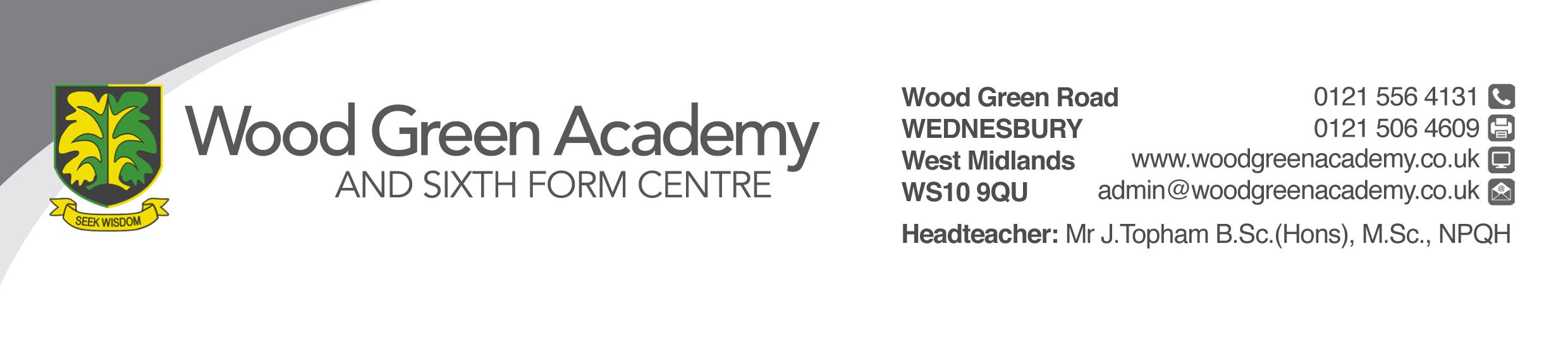 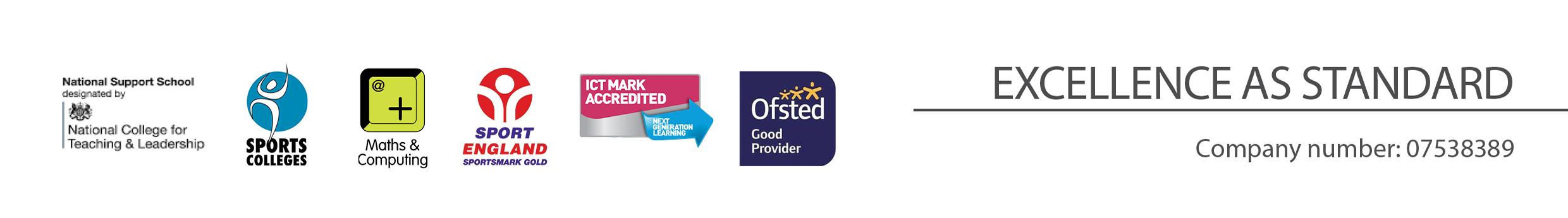 REQUIREMENTESSENTIALDESIRABLELEGAL REQUIREMENTSEnhanced DBS Clearance including children barred listsQUALIFICATIONSPrincipally assessed through letter and application formCompleted a course leading to DfE recognised teaching qualification (QTS)Qualified to degree level NPQSL / NPQML or comparable qualificationsSLEMastersEXPERIENCE and PROFESSIONAL COMPETENCEPrincipally assessed through letter, application formProven to teach outstanding lessonsTeaching across Key Stages 3-4Proven experience and track record in leading raising achievement in English in Key Stage 4 / 5 or bothExperience of supporting colleagues in developing their practiceWide range of learning and teaching skillsHighly effective lesson planning to meet the needs of all studentsHighly effective classroom managementAbility to engage and motivate all studentsExperience of involvement in the leadership and development of whole school prioritiesExperience of teaching post 16 studentsCompleted action research in teaching and learningEffectively led a departmentExperience of developing others (leading CPD, ECT or ITT mentoring)Experience of developing partnerships with other schools, ITEs, businesses and the local communityKNOWLEDGEPrincipally assessed through letter and interview processUp to date subject knowledgeUse of assessment and achievement data to improve practice and raise standardsKnow how pupils’ learn and strategies to promote student progress Excellent understanding of the OFSTED framework and what constitutes outstanding learning and student progressCurrent education initiatives that affect EnglishStrategies to ensure good progress for the most able and those requiring supportCurrent education initiatives that affect the wider school, beyond EnglishSchool self-evaluationCOMMUNICATIONSPrincipally assessed through letter and interview processHave excellent written and verbal communication skillsInterpersonal skills PERSONAL ATTRIBUTESPrincipally assessed through references, letter and interview processTo be committed to safeguarding and promoting the welfare of children and young peoplePassion for English Flexibility and willingness to be involved in the schoolCommitted to teaching and a willingness to continue to learn through professional developmentHigh student expectationsWork effectively as a member of a teamBe an effective role model through presentation and personal conductEnthusiasm, energy, vigour, reliability and integrityCommitted to professionally developing othersInnovative and creative, willing to try and adapt new ideas and approaches